RTC 2015Guide des importsVERSION 1-2015Informations généralesToutes les informations demandées dans ARCAnH-RTC peuvent être saisies manuellement.Le logiciel ARCAnH-RTC se compose de 2 phases de travail :Paramétrage : déclaration des numéros de sectionsSaisie : phases comptables du RTC à remplirDes imports sont possibles dans les 2 phases.Le code des sections cliniques et médico-techniques est égal à la concaténation « Racine de SA » + « suffixe ».Ainsi, le suffixe permet de créer une ou plusieurs sections de même nature et la racine de SA permet l’utilisation de l’arbre analytique.La liste complète des codes des sections est dans l’arbre analytique commun ENC-RTC, en téléchargement sur le site de l’ATIH, campagne RTC 2015.La liste des autres codes à importer (n° de compte, ETPR,…) se trouvent  dans le fichier :Formats de fichier des phases comptables du RTC 2015Les données peuvent être importées sous le format suivant :Tous les fichiers sont au format texte (.txt ou .csv).Le nom des fichiers à fournir en entrée des logiciels ARCAnH-RTC n’est pas imposé.Le séparateur de champs est le « ; ».Le « . » doit être utilisé pour les décimales.Les numéros de SA sont à transmettre sans les points (exemple : 922.716.22 doit apparaître dans les fichiers en 92271622).Dans le cas où le suffixe n’est pas utilisé, il faut néanmoins mettre le champ à vide.Exemple (SAC en MCO) : 934231;;SC Etage 1;01	Exemple de fichier avec 2 lignes :		932361;01;SA test 1932362;02;SA test 2  	1er  champ		3ème champLa nature des champs sera décrite selon les conventions suivantes :N :	Numérique AN :	AlphaNumérique  LF :	Liste fermée de valeursFormat des fichiers d’import d’ARCAnH-RTC en phase de paramétrage Sections d'hospitalisation MCOLes champs à fournir sont les suivants :Dans le classeur, ces sections figurent dans le type « SAC_MCO ».Exemple d’import: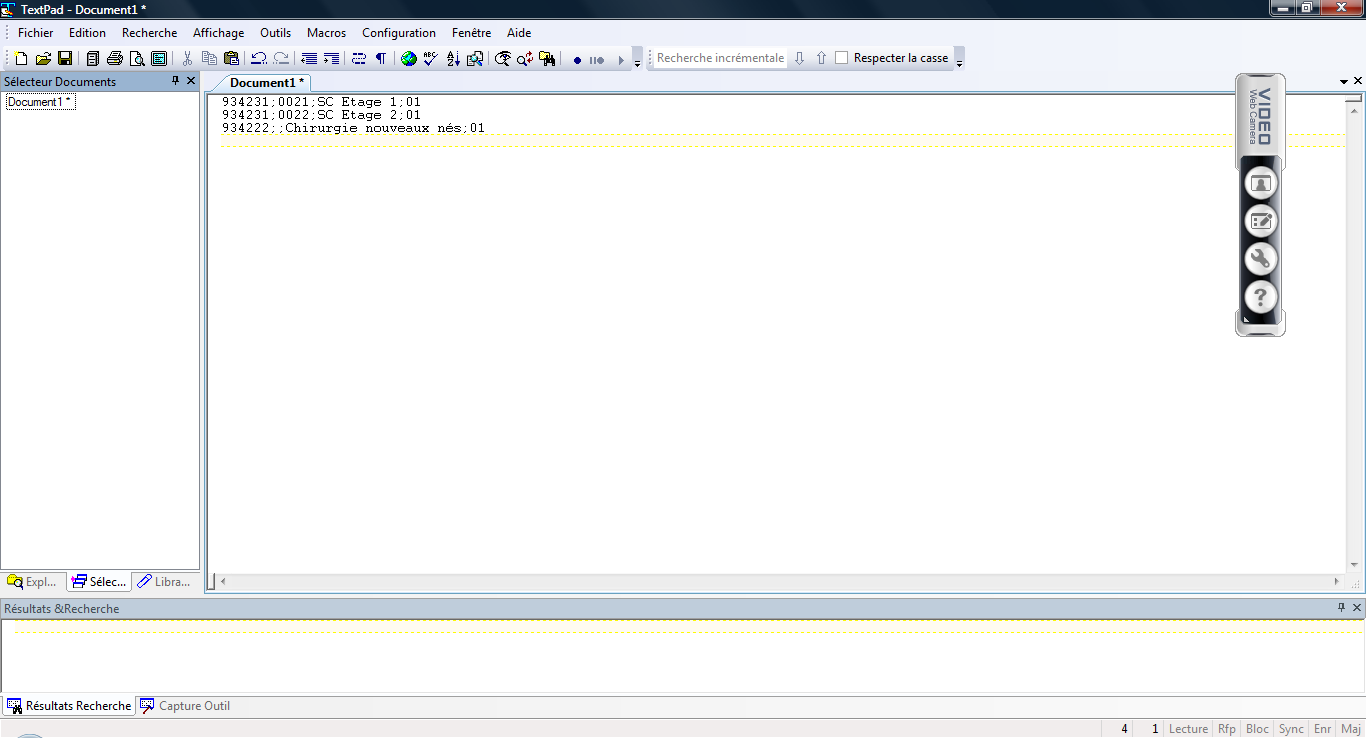 Activités spécifiques MCOLe champ à fournir est le suivant :Exemple : D01D02Dans le classeur, ces sections figurent dans le type « ACTSPE_MCO ».HADCette section ne s’importe pas, il faut la cocher dans le paramétrage. Dans le classeur, cette section figure dans le type « HAD ».Sections d’hospitalisation SSRLes champs à fournir sont les suivants :Dans le classeur, ces sections figurent dans le type « SAC_SSR ».Exemple d’import:93451127;;Locomoteur Dr DurandActivités spécifiques SSR : SAMT Plateaux techniques spécialisés SSRLes champs à fournir sont les suivants :Une seule section est possible par plateau.Dans le classeur, ces sections figurent dans le type « ACTSPE_SSR »Activités spécifiques SSR : Autres activités spécifiques SSRLes champs à fournir sont les suivants :Dans le classeur, ces sections figurent dans le type « ACTSPE_SSR »Sections d’hospitalisation PSYLes champs à fournir sont les suivants :Exemple d’import: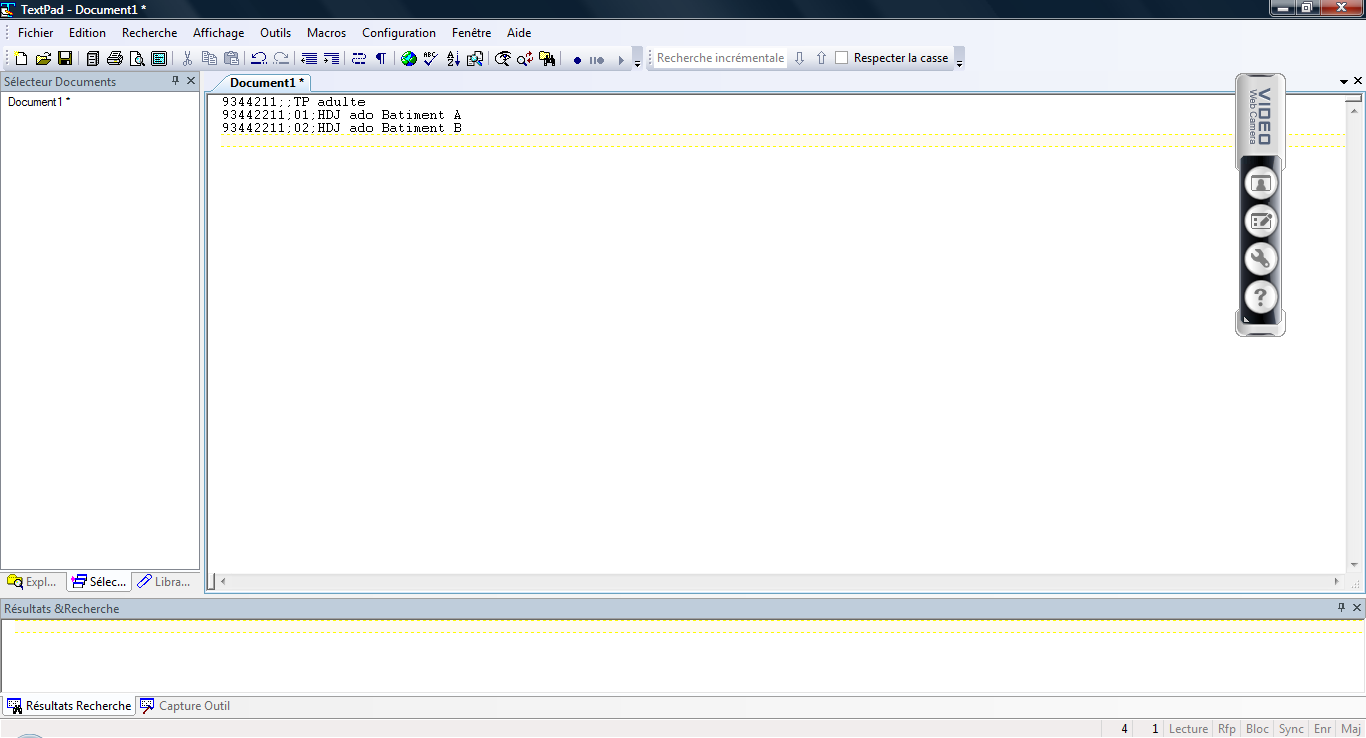 Dans le classeur, ces sections figurent dans le type « SAC_PSY ».Activités spécifiques PSYLes champs à fournir sont les suivants :Dans le classeur, ces sections figurent dans le type « ACTSPE_PSY »Sections ambulatoires PSY (!!!Nouveauté !!!)Désormais, les sections ambulatoires de PSY peuvent comporter un suffixe.Les champs à fournir sont les suivants :Sections de consultations et soins externesCes sections ne peuvent pas être importées. Il s’agira de cocher parmi les sections proposées (Cf. Liste complète des sections d’analyse du RTC 2014).Dans le classeur, ces sections figurent dans les types « CONSULT_MCO » et « CONSULT_SSR ». Les consultations et soins externes sont à paramétrer dans Sections ambulatoires de PSY.Sections médico-techniquesLes champs à fournir sont les suivants :*Pour les SAMT de bloc, il est demandé d’indiquer s’il s’agit d’un bloc dédié à l’ambulatoire (cocher « Ambulatoire) ou non (cocher « Non ambulatoire »). Pour les autres SAMT, indiquer « Non concerné »Exemple d’import:932211;;SMUR terrestre interne ;2 ;1932411;01;Bloc 1 ;1;1932411;02;Bloc 1 ;2;1Les natures d’UO demandées sont les suivantes : Dans le classeur, les sections dialyse et radiothérapie figurent dans le type « DEF_SAMT » car il s’agit de fonction définitive et « SAMT » pour les autres sections, qui sont des fonctions support.Sections de logistique et gestion générale Ces sections ne peuvent pas être importées.Pour certaines sections, il s’agira de cocher parmi les sections fines proposées. Les autres sections sont prédéfinies dans le classeur.L’établissement doit également typer la restauration et la blanchisserie en Totalement internalisé/ Totalement sous-traité/ Partiellement sous-traité.Dans le classeur, ces sections figurent dans le type « LGG_PARAM»Autres sections (!!!Nouveauté!!!)La liste des sections figurant dans cette rubrique sont ouvertes d’office. Il n’y a pas de paramétrage à réaliser. La liste a été étendue en 2015. Il s’agit des sections suivantes : - Sections de LGG, type « LGG »- Sections de LM, type « LM »- Sections de STR, type « STR »- Activités subsidiaires, type « SUBS »- Section Remboursement de frais des CRA, type « CRPA »Format des fichiers d’import pour le remplissage des phases comptables Les instructions sont précisées dans le fichier « Format de fichiers des phases comptables du RTC 2015.xls » de l’onglet Consignes.Avertissement :Le fichier fourni n’est pas le cadre de saisie du RTC 2015, même si celui-ci sera similaire. Il sert uniquement à décrire les formats d’import. Dans ce fichier, toutes les sections sont représentées. Dans le logiciel ARCAnH-RTC, seules les sections déclarées par l’établissement seront affichées (de façon générale, 1 section = 1 colonne).Libellé des champsNature des champsDescriptionRacine LFCf. Liste complète des sections d’analyse du RTC 2014 SuffixeN6 caractères maximumLibellé saisiAN70 caractères maximumMode de prise en chargeLF2 caractères ayant comme valeurs possibles : 01, 02, 04, 05 avec :01-Hospitalisation complète02-Hospitalisation complète de semaine04-Hospitalisation de Jour-Nuit (Bilan compris)05-SéancesNB : En cas de prise en charge mixte, la règle de la prise en charge dominante est à appliquer : exemple, un service réalisant plus de 98% de journées en HC sera classé en HC.Libellé des champsNature des champsDescriptionCodeLFCf. Liste complète des sections d’analyse du RTC 2014Libellé des champsNature des champsDescriptionRacineLFCf. Liste complète des sections d’analyse du RTC 2014SuffixeN2 caractèresMettre vide s’il n’y a pas de suffixeLibellé saisiAN150 caractères maxiLibellé des champsNature des champsDescriptionCode LFCf. Liste complète des sections d’analyse du RTC 2014Libellé saisiAN150 caractèresLibellé des champsNature des champsDescriptionCodeLFCf. Liste complète des sections d’analyse du RTC 2014Libellé des champsNature des champsDescriptionRacine LFCf. Liste complète des sections d’analyse du RTC 2014SuffixeN10 caractères Libellé saisiANAlphanumérique 150Nature des champsDescriptionLF Cf. Liste complète des sections d’analyse du RTC 2014Libellé des champsNature des champsDescriptionRacine LFCf. Liste complète des sections d’analyse du RTC 2014SuffixeN10 caractères Libellé saisiANAlphanumérique 150Libellé des champsNature des champsDescription Racine LFCf. Liste complète des sections d’analyse du RTC 2014SuffixeN10 caractères maximumLibellé saisiAN70 caractères maximumType de SAMT*LF1 caractère : 1 = Ambulatoire2 = Non ambulatoire3=  Non concernéMode de fonctionnement de la SAMTLF1 caractère : 1 = Interne2 = En sous-traitanceType de SAMTNature d’UO demandéesDescriptions supplémentairesLaboratoires d’anatomie-pathologie (932.32)ICR sans consommableTous Laboratoires sauf anatomie-pathologie (932.3 sauf 932.32)B/BHNUrgences (932.1)PassageSMUR terrestre (932.211)Demi-heure½ heure de transportBloc (932.4) / Imagerie (932.5) / Anesthésiologie (932.6) / Explorations fonctionnelles (932.8)ICR sans consommablesSMUR aérien (932.212)MinuteMinute de transportDialyseICR avec consommablesRadiothérapieICR avec consommables